Soluciones de azúcar y sal Nombre: __________________ Apellido: ___________________  Grupo _______Objetivos de aprendizaje:Identifica  los elementos químicos que componen  el agua, la sal y la azúcar.Reconozco que algunas sustancias permiten la conducción de la corriente eléctrica y otras noPrimera ParteRepresento con esferas, en grupo de tres las moléculas de agua, sal y azúcar.¿Qué elementos  químicos conforman  las moléculas?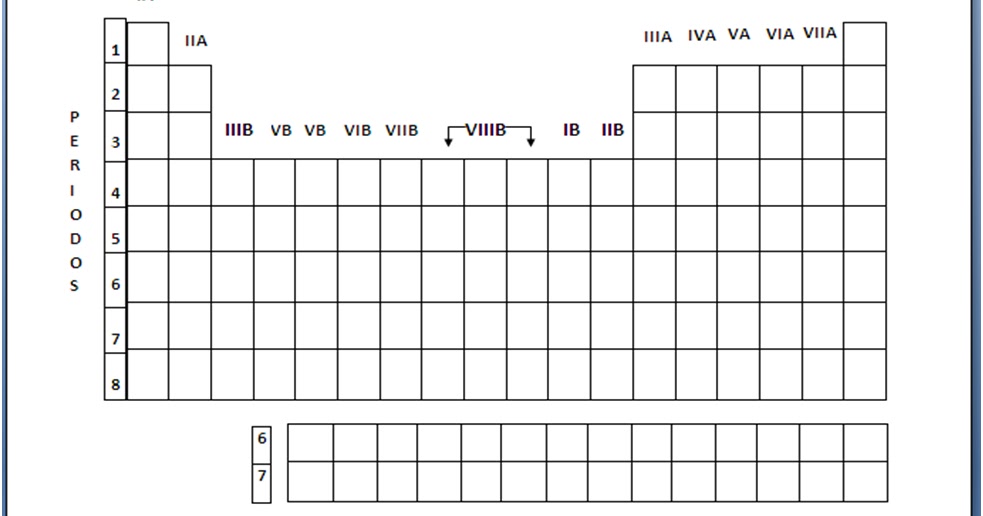 Ubica cada uno de los compuestos que conforman el agua, sal y azúcar en la siguiente tabla periódica.Segunda Parte Desarrollo la parte Macro de nuestro simulador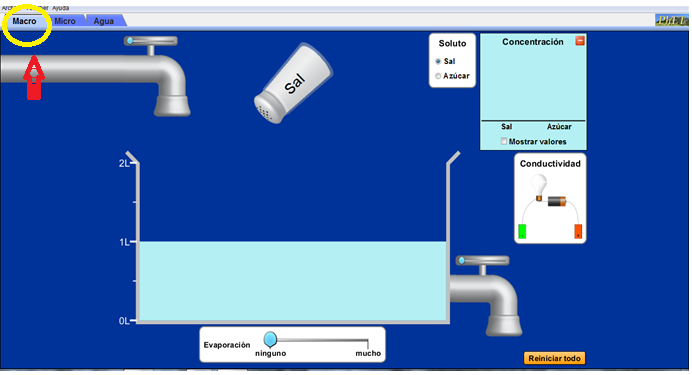 Exploración de conocimientos previos ¿Que se sucede cuando mezclamos sal en agua? ¿Cómo se llama este proceso?¿Qué crees que  es una concentración?Analiza cada una de los componentes del simulador (sustancias, circuito eléctrico, recipiente con agua, evaporación, agua).Pon en práctica el simulador teniendo en cuenta las siguientes orientaciones:Llena el recipiente con un litro de agua.Coloca el circuito en el agua de tal forma que las pilas queden sumergidas hasta la mitad.Agrega sal ¿Qué sucede con la luz cuando saturamos el agua? ¿Por qué sucede esto?, evapora un poco de agua ¿sucedió algo? Repite todo lo anterior utilizando azúcar.Sumistra  más agua hasta que llegue a la pila ¿Qué sucedió? ¿por qué sucedió esto?Realiza una síntesis de lo aprendido durante el desarrollo del simulador parte Macro.  